Historia kl.8, -2 godz.Temat: PRL pod rządami Edwarda Gierka -18.05.2020Przeczytaj :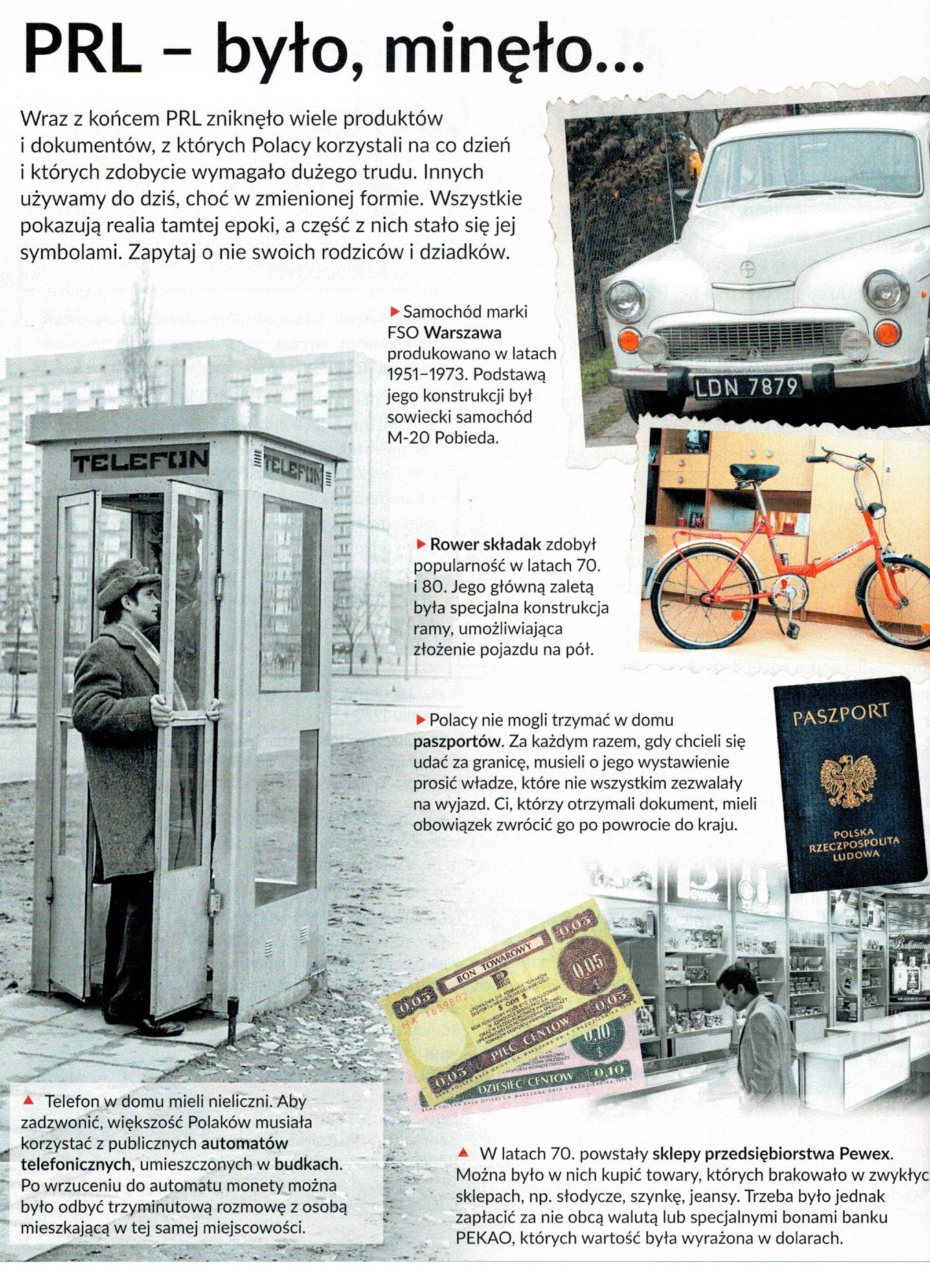 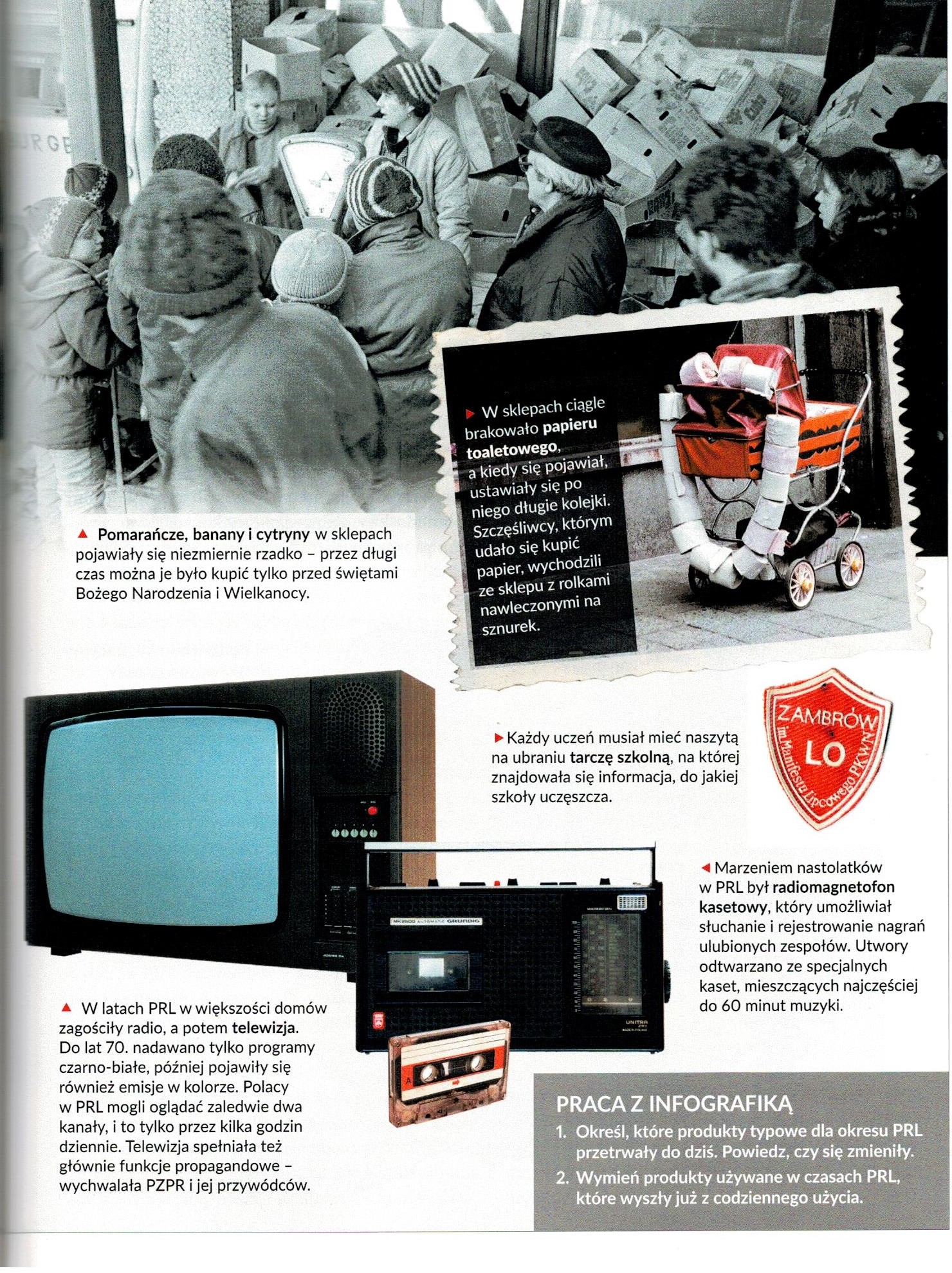 Przeczytaj i odpowiedz na pytania?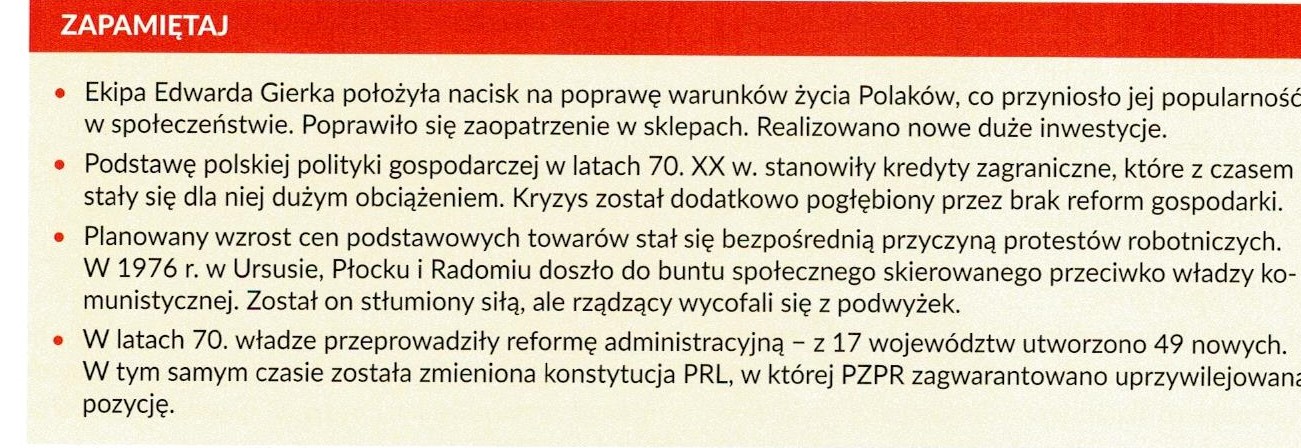 Pytania:1 Opisz wydarzenie z 1976r.?Temat: Narodziny opozycji politycznej -21.05.2020Polska w latach 1957–1981. Uczeń:1) opisuje narodziny i działania opozycji politycznej w latach 1976–1980;Przepisz lub wklej do zeszytu notatkę: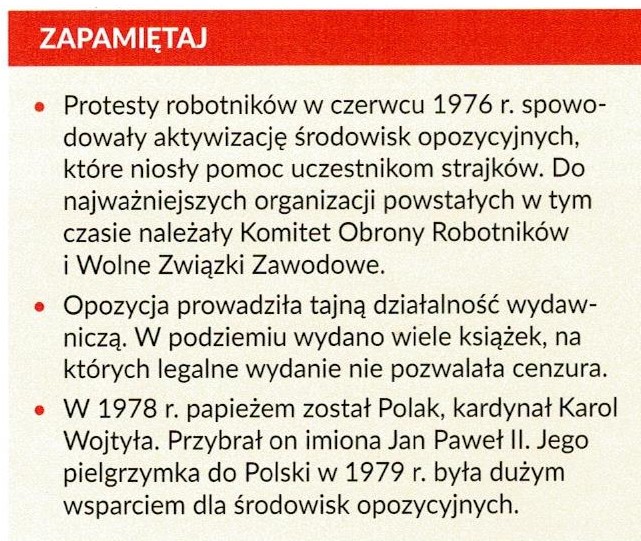 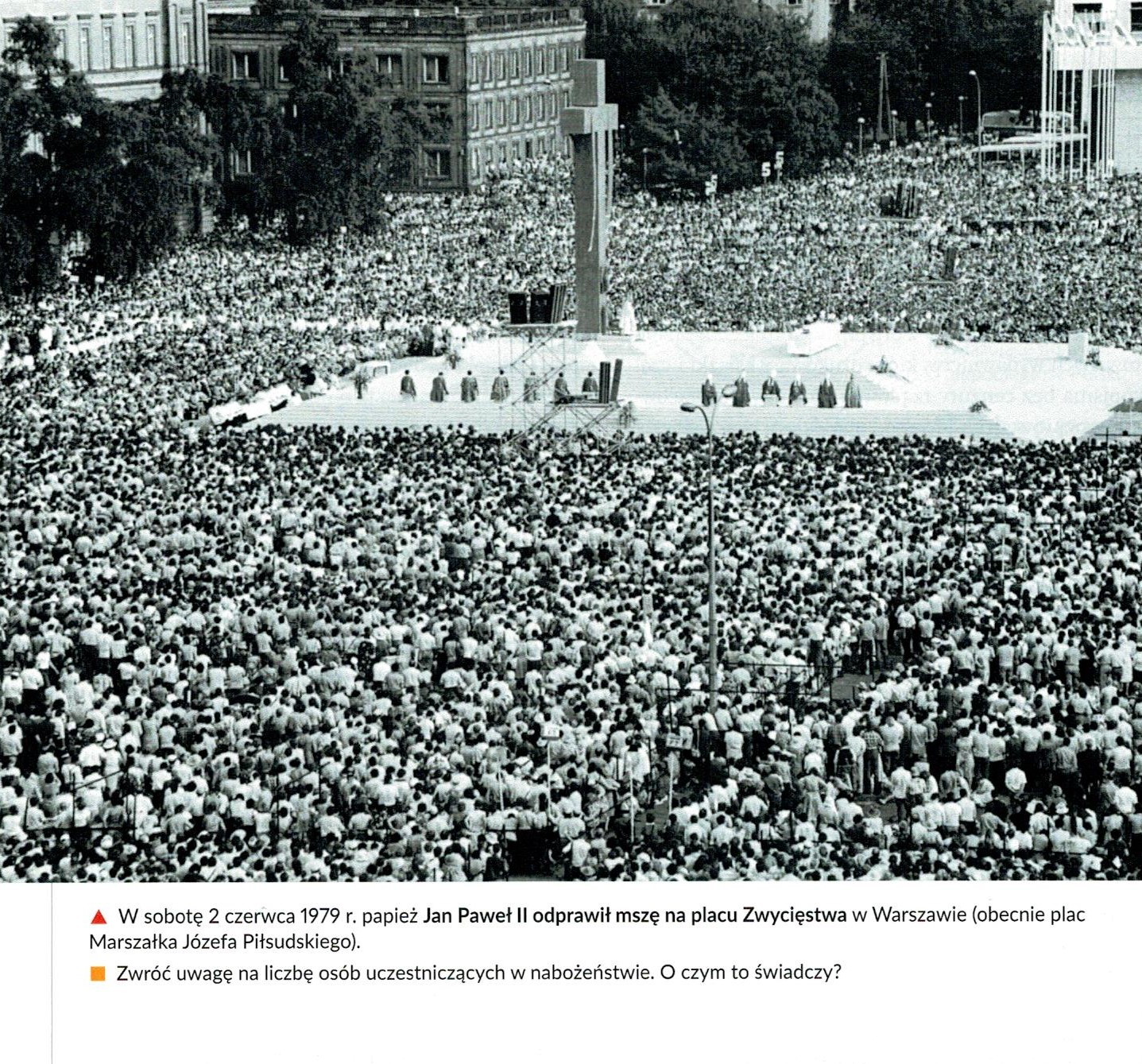 Kontakt: apopadenczuk@interia.pl, tel. 666 892 643